ПОЈАШЊЕЊЕ КОНКУРСНЕ ДОКУМЕНТАЦИЈЕ  (1) У  ВЕЗИ ПРИПРЕМАЊА ПОНУДЕ – УСЛУГЕ – ПОПРАВКА И ОДРЖАВАЊЕ СЛУЖБЕНИХ АУТОМОБИЛА, ПО ПАРТИЈАМА             У отвореном поступку јавне набавке услуге поправка и одржавање службених аутомобила за потребе Инспектората за рад Министарства за рад, запошљавање, борачка и социјална питања ЈН бр. 28/2017, Министарству за рад, запошљавање, борачка и социјална питања, поднет je захтев за појашњење конкурсне документације.	У складу са одредбама чл. 63. ст. 3. и 4. Закона о јавним набавкама („Службени гласник РС“, бр.124/12, 14/2015 и 68/2015), Министарство за рад, запошљавање, борачка  и социјална питања на постављенo питањe, доставља следећи одговор:ПИТАЊЕ 1: Да ли је решење о упису у Регистар понуђача који води Агенција за привредне регистре довољан доказ о испуњености обавезних услова прописаних овом конкурсном документацијом (тачке 1,2 и 3) имајући у виду да је за уписивање у горе поменути регистар било потребно прибавити све доказе тражене овом документацијом?ОДГОВОР 1: Да, решење о упису у Регистар понуђача који води Агенција за привредне регистре довољан је доказ о испуњености обавезних услова прописаних  конкурсном документацијом (тачке 1,2 и 3)ПИТАЊЕ 2:  Да ли су понуде у финансијском смислу ограничене процењеном вредности партија?ОДГОВОР 2: Да, понуде су у финансијском смислу ограничене процењеном вредности партија?ПИТАЊЕ 3:  Да ли је потребно попунити и оверити Образац меничног овлашћења или је довоњно да се само овери и потпише с обзиром да меницу доставља изабрани понуђач?ОДГОВОР 3: Најкасније на дан потписивања уговора изабрани понуђач је у обавези да достави бланко сопствену меницу којом понуђач обезбеђује испуњење својих обавеза из уговора. Довољно је да се образац меничног овлашћења само овери и потпише.  ПИТАЊЕ 4: Да ли је као доказ о испуњености додатаног услова Технички капацитет довољно доставити лист непокретности и копију саобраћајне за прикључно возило које се користи за шлепање?ОДГОВОР 4: Као доказ о испуњености додатаног услова Технички капацитет довољно је доставити лист непокретности и копију саобраћајне за прикључно возило које се користи за шлепање Као доказ о поседовању радње-сервиса понуђач доставља: власнички лист, уговор о купопродаји, уговор о закупу, уговор о пословно-техничкој сарадњи или други одговарајући доказ;. Потребан технички капацитет понуђач може доказати достављањем рачуна, уговора о набавци опреме или другог одговарајућег доказа. којим доказује да има седиште на одговарајућој територији, и потврду којом исказује сарадњу са шлеп службом, уколико нема сопствену, пописну листу основних средстава за 2016. годину (напомена:техничком грешком у конкурсној документацији је наведена 2015. година), копија плана, власничког листа уговора о коришћењу пословног простора и пратећих објеката или друге ПИТАЊЕ 5: Да ли за време уградње за поједине ставке може да се упише коса црта (/) уколико се услуге не наплаћују или уколико неки делови за поједину врсту возила не постоје?ОДГОВОР 5: Да, за време уградње за поједине ставке може да се упише коса црта (/) уколико се услуге не наплаћују или уколико неки делови за поједину врсту возила не постоје.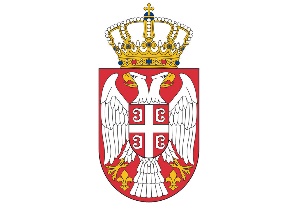 Република СрбијаМИНИСТАРСТВО ЗА РАД,ЗАПОШЉАВАЊЕ, БОРАЧКА  ИСОЦИЈАЛНА ПИТАЊАБрој: 404-02-93/6-1/2017-22Датум: 18.05.2017. годинеНемањина 22-26Б е о г р а дЗА КОМИСИЈУ ЗА ЈАВНУ НАБАВКУСлавко Радуловић, члан Комисије